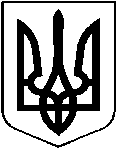 УКРАЇНАХМІЛЬНИЦЬКА МІСЬКА РАДАВінницької області                                  РІШЕННЯ № 1992            Від 16 квітня  2019 р.                                                                                      61 сесія міської ради                                                                                                                                                   7  скликання«Про звіт щодо здійснення державної регуляторної  політики виконавчими органами Хмільницької міської ради      за 2018 рік»Відповідно до статті 38 Закону  України “Про засади державної регуляторної політики у сфері господарської діяльності”, керуючись ст. 26,59 Закону України “Про місцеве самоврядування в Україні”,  міська радаВ И Р І Ш И ЛА : 1. Звіт щодо здійснення державної регуляторної політики виконавчими органами Хмільницької міської ради  за 2018 рік взяти до відома (додаток). 2. Контроль за виконанням цього рішення покласти на постійну комісію з питань планування, бюджету, економічного розвитку та підприємництва міської ради (Кондратовець Ю.Г.).Міський голова                                                              С.Б. РедчикДодатокдо рішення 61 сесії міської ради 7 скликаннявід 16.04.2019 р.№ 1992ЗВІТщодо здійснення державної регуляторної політики виконавчими органами Хмільницької  міської ради за 2018 рікПротягом 2018 року реалізація державної регуляторної політики виконавчими органами Хмільницької міської ради здійснювалась з дотриманням процедури підготовки, прийняття та відстеження результативності регуляторних актів, яка визначена Законом України «Про засади державної регуляторної політики у сфері господарської діяльності» (далі – Закон).Відповідно до вимог ст. 7 Закону, з метою реалізації принципу послідовності та передбачуваності регуляторної діяльності, розробка проектів регуляторних актів виконавчими органами міської ради здійснювалась згідно з:Планом діяльності Хмільницької міської ради з підготовки проектів регуляторних актів на 2018 рік, затвердженим рішенням 44 сесії міської ради 7 скликання від 20.11.2017 року № 1182 (зі змінами та доповненнями);Планом діяльності виконавчого комітету Хмільницької міської ради з підготовки проектів регуляторних актів на 2018 рік, затвердженим рішенням виконкому міської ради № 403 від 15.11.2017 року (зі змінами та доповненнями).Плани діяльності з підготовки регуляторних актів були оприлюднені в обласній щотижневій газеті «13 округ» та на офіційному веб – сайті міста в розділі «Документи/Регуляторні документи».  Протягом 2018 року відповідно до планів було розроблено наступні регуляторні акти:рішення Хмільницької міської ради:Про встановлення туристичного збору;Про встановлення єдиного податку;Про встановлення податку на майно;Про внесення змін до рішення 44 сесії міської ради 6 скликання від 12.09.2013р. № 1301 «Про затвердження Положення про оренду комунального майна територіальної громади міста Хмільника»;Про внесення змін до Положення про пайову участь у розвитку інфраструктури міста Хмільника.       рішення виконавчого комітету Хмільницької міської ради:Про внесення змін до рішення виконкому Хмільницької міської ради від 29.08.2017р. № 302 «Про встановлення вартості проїзду на міських маршрутах загального користування в режимі маршрутного таксі в місті Хмільнику»;      Також було розпочато розробку регуляторного акту, який заплановано завершити  у 2019 році:Проект рішення виконавчого комітету Хмільницької міської ради «Про затвердження Комплексної схеми розміщення тимчасових споруд для провадження підприємницької діяльності в м. Хмільнику Вінницької області»;Стосовно кожного проекту регуляторного акта, з метою обґрунтування доцільності його прийняття, розробниками готувався аналіз регуляторного впливу з дотриманням вимог статті 8 Закону та Методики проведення аналізу впливу регуляторного акта.     З метою одержання пропозицій та зауважень від фізичних та юридичних осіб, їх об’єднань проекти регуляторних актів разом з відповідними аналізами регуляторного впливу  оприлюднювались на офіційному веб-сайті міста Хмільника в розділі «Документи/Регуляторні документи».   З метою забезпечення публічності та відкритості процесу прийняття регуляторних актів в газеті  „13 округ” висвітлювалися проекти регуляторних актів, а на офіційному веб-сайті міста інформація про засідання круглих столів, публічні обговорення.Упродовж року проведено 3 засідання „круглого столу”, 3 громадських слухання та консультації з громадськістю, на яких проекти регуляторних актів обговорювались з депутатами міської ради, керівниками підприємств та організацій міста, представниками політичних партій, громадських організацій та окремими громадянами.Проекти рішень Хмільницької міської ради, які є регуляторними актами, розглядалися на засіданні постійної комісії з питань планування, бюджету, економічного розвитку та підприємництва міської ради  щодо відповідності вимогам статей 4 та 8 Закону України «Про засади державної регуляторної політики у сфері господарської діяльності».     З метою доступності та відкритості регуляторної діяльності Хмільницької міської ради та її виконавчого комітету періодично оновлюється Реєстр регуляторних актів Хмільницької міської ради та її виконавчого комітету, який розміщений на офіційному веб – сайті міста Хмільника. Відповідальний за ведення реєстру – управління економічного розвитку та євроінтеграції міської ради. Станом на 01.01.2019 року Реєстр налічує 23 рішення.        На виконання вимог ст. 7 Закону України «Про засади державної регуляторної політики у сфері господарської діяльності», затверджено плани діяльності з підготовки проектів регуляторних актів на 2019 рік, а саме :- План діяльності Хмільницької міської ради з підготовки проектів регуляторних актів на 2019 рік, затверджений рішенням 57 сесії міської ради 7 скликання від 12.12.2018 року № 1813;- План діяльності виконавчого комітету Хмільницької міської ради з підготовки проектів регуляторних актів на 2019 рік, затверджений рішенням виконкому міської ради від 11.12.2018 року № 492.Секретар міської ради                                                                  П.В. Крепкий